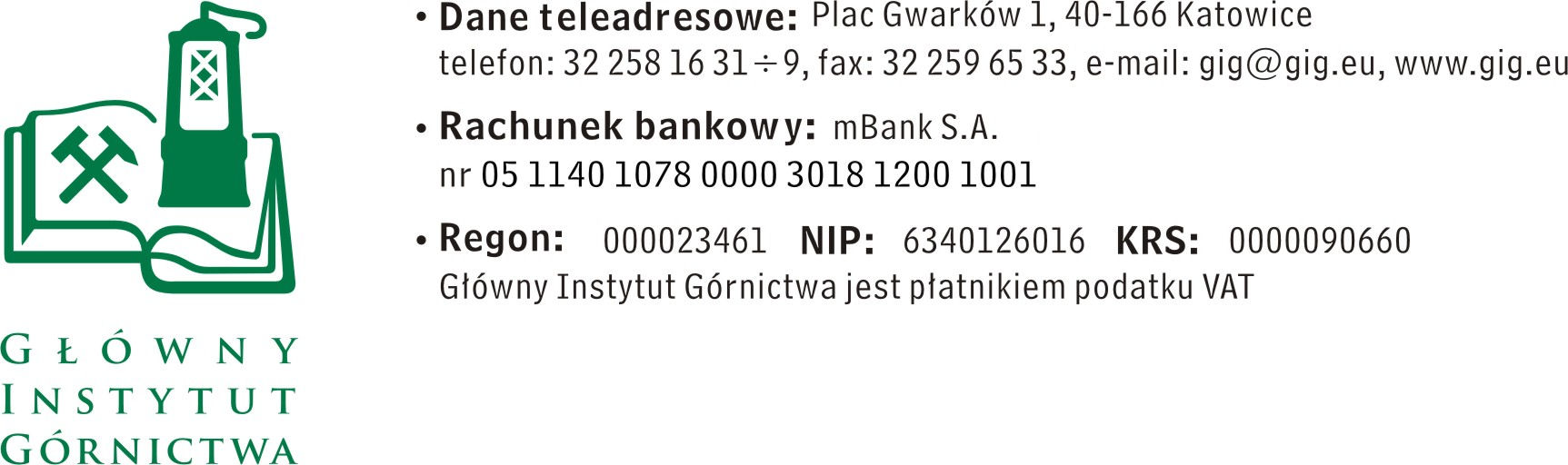 FZ-1/4561/KB/16					                            Katowice, dn. 21.07.2016 r.ZAPYTANIE OFERTOWE  z  dnia  21.07.2016 r.Dostawa transformatoraInformacje ogólne1.	Zamawiający: 	Główny Instytut GórnictwaZapytanie ofertowe prowadzone jest zgodnie z zasadami konkurencyjności Do niniejszego zapytanie ofertowego nie stosuje się przepisów ustawy z dnia 29 stycznia 2004 roku – Prawo Zamówień Publicznych ( Dz. U. 2010r., Nr 113, poz.759 ze zm.).Opis przedmiotu zamówieniaDostawa  transformatora Wymagania techniczneMinimalna moc 100KVaNapięcie U1/U2 : 400V/6 VPrąd I 2 ~ 16666 ACzęstotliwość  50 HzObniżona indukcja w rdzeniupraca ciągłaWykonanie C1/E0Klasa izolacji T40F/HChłodzenie : naturalnePołożenie: stojąceImpregnowane lakierem elektroizolacyjnymOchrona Kl. I IP 00Masa : do 500 kgWymagany termin wykonania dostawy – do 5 tygodni   od  daty złożenia zamówieniaWymagany okres gwarancji : minimum 24 miesiaceProsimy o padanie w ofercie następujących danych:-	cenę netto w PLN / brutto w PLN, uwzględniające wszystkie koszty wraz z kosztami transportuIII. 	Kryteria oceny ofert oraz wybór najkorzystniejszej ofertyJedynym kryterium oceny  ofert będzie cena ,  tj. cena = 100%    2	Zamawiający uzna za najkorzystniejszą i wybierze ofertę o najniższej cenie, która spełnia wszystkie wymagania określone w Opisie przedmiotu zamówienia.Cena podana przez Wykonawcę nie będzie podlegała zmianie w trakcie realizacji zamówienia.Warunki płatności - Zamawiający wymaga terminu płatności do 30 dni, który będzie liczony od daty dostarczenia do GIG wszystkich wyszczególnionych materiałów i prawidłowo wystawionej faktury .IV. Miejsce i termin składania ofertOfertę należy złożyć do dnia 1.08.2016 do godz. 12.00 Ofertę można złożyć drogą elektroniczną, faxem lub w siedzibie Zamawiającego:Główny Instytut Górnictwa,Plac Gwarków 1,40-166 Katowice,fax: 32 259 22 05;email: k.bula@gig.euKontakt handlowy:	Krystyna Bula	- tel. (32) 259 25 11- fax: (032) 259 22 05 - e-mail:                                        k.bula@gig.eu	Zamawiający informuje, iż ocenie podlegać będą tylko te pozycje, które wpłyną do Zamawiającego w okresie od dnia wszczęcia niniejszego rozeznania rynku do dnia, w którym upłynie termin składania ofert.Zamawiający zastrzega sobie prawo do unieważnienia zapytania ofertowego w każdej chwili, bez podania przyczyny.V.	Załączniki:Formularz oferty.ZAPRASZAMY DO SKŁADANIA OFERT    Z  poważaniem	                                                                                                                      Załącznik nr 1do zapytania ofertowego  Nazwa/Imię i Nazwisko Wykonawcy:.........................................................................Adres: ……………………………………….NIP: ………………………………………………Regon: ……………………………………………Nr tel.:	……………………………………………Nr faksu: ………………………………………..Adres e-mail:	…………………………………..Nazwa banku: …………………………………Nr rachunku:	…………………………………Główny Instytut Górnictwa Plac Gwarków 1 40-166 Katowice FORMULARZ OFERTOWY nr ......................... z dnia ...................W odpowiedzi na zapytanie ofertowe z dnia ……………..  na dostawę ……………………………… oferujemy wykonanie przedmiotu zamówienia zgodnie 
z warunkami zawartymi  w/w zapytaniu ofertowym za cenę: netto: …………………………… / PLNsłownie:…………………………………………………………………………………………wartość podatku VAT (przy stawce ……..%): …………… … / PLNsłownie: …………………………………………………………………………………………brutto: ………………………… /  PLNsłownie:…………………………………………………………………………………………- upusty cenowe ( jeśli dotyczą ): 	...................................Oświadczenie Wykonawcy: Oświadczam, że cena brutto obejmuje wszystkie koszty realizacji przedmiotu zamówienia,Oświadczam, że spełniam wszystkie wymagania zawarte w Zapytaniu ofertowym,Oświadczam, że uzyskałem od Zamawiającego wszelkie informacje niezbędne do rzetelnego sporządzenie niniejszej oferty, Oświadczam, że uznaję się za związanego treścią złożonej oferty, przez okres 30 dni od daty złożenia oferty.                                                                                                                                               ......................................................                               .............................................................(miejscowość, data)						         (podpis osoby uprawnionej)Lp.Nazwa przedmiotu zamówienia*   JednostkamiaryIlość Cena jedn.     (netto)      
w PLNRabat ……..% w PLN Wartość ogółem (netto) po rabacie
 w PLNKwota podatku VAT          
 w PLNWartość  ogółem (brutto) 
w PLN123456789RAZEM : RAZEM : RAZEM : RAZEM : RAZEM : 